                          Obec – Obecný úrad Galovany č.67     032 11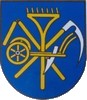 Ž i a d o s ťo vydanie súhlasu na výrub dreviny podľa zákona č. 543/2002 Z.z. o ochrane prírody a krajiny v znení neskorších predpisov a vyhlášky MŽP SR č. 24/2003 Z.z., ktorou sa vykonáva zákon č. 543/2002 Z.z. o ochrane prírody a krajinyA/ Údaje o žiadateľoviPriezvisko a meno/názov/obchodné meno  . . . . . . . . . . . . . . . . . . . . . . .  . . . . . . . . . . . . . . . . . . . . . . .  Trvalý pobyt/sídlo . . . . . . . . . . . . . . . . . . . . . . . . . . . . . . . . . . . . . . . . . . . . . . . . . . . . . . . . . . . . . . . . . B 1 / Údaje o pozemku, na ktorom drevina rastieKatastrálne územie: . . . . . . . . . . . . . . . . . . . . . . . . . . . . . . . . . . . . . . . . . . . . . . . . . . . . . . . . . . . .Druh pozemku: . . . . . . . . . . . . . . . . . . . . . . . . . . . . . . . . . . . . . . . . . . . . . . . . . . . . . . . . . . . . . . .Číslo parcely: . . . . . . . . . . . . . . . . . . . . . . .L.V.č . . . . . . . . . . . . . . . . . . . . . . . . . . . . . . . . . . . . . . . . .Príloha: kópia katastrálnej mapy alebo iný doklad umožňujúci identifikáciu dreviny v teréne   Áno        Nie    C 1,2 / Súhlas vlastníka, správcu, prípadne nájomcu (ak mu takéto oprávnenie vyplýva  z nájomnej zmluvy) pozemku, na ktorom drevina rastie, ak žiadateľ nie je jeho vlastníkom (správcom, nájomcom) Stanovisko vlastníka, správcu, nájomcu : . . . . . . . . . . . . . . . . . . . . . . . . . . . . . . . . . . . . . . . . . . . . . . . . . . . . . . . . . . . . . . . . . . . . . . . . . . . . . . . . . . . . . . . . . . . . . . . . . . . . . . . . . . . . . . . . . . . . . . . . . . . . . . . . . . . . . . . . . . . . . . . . . . . . . . . . . . . . . . . . . . . . . . . . . . . . . . . . . . . . . . . . . . . . . . . . . . . . . . . . . . . . . . . . . . . . . . . . . . . . . . . . . . . . . . . . . . . . . . . . . . . . . . . . . . . . . . . . . . . . . . . . . . . . . . . . . . . . . . . . . . . . . . . . . . . . . . . . . . . . . . . . . . . . . . . . . . . . . . . . . . . . . . . . . . . . . . . . . . . . . . . . . . . . V . . . . . . . . . . . . . . . . . . . . . . . . . . . .  dňa . . . . . . . . . . . . . . .                                                                                                                                       Podpis správcu (pečiatka) D/ Špecifikácia dreviny, ktorá sa má vyrúbaťStromy (v prípade nedostatku miesta uveďte špecifikáciu dreviny na osobitnej prílohe)Krovité porasty (v prípade nedostatku miesta uveďte špecifikáciu dreviny na osobitnej prílohe)E/ Odôvodnenie žiadosti. . . . . . . . . . . . . . . . . . . . . . . . . . . . . . . . . . . . . . . . . . . . . . . . . . . . . . . . . . . . . . . . . . . . . . . . . . . . . . . . . . . . . . . . . . . . . . . . . . . . . . . . . . . . . . . . . . . . . . . . . . . . . . . . . . . . . . . . . . . . . . . . . . . . . . . . . . . . . . . . . . . . . . . . . . . . . . . . . . . . . . . . . . . . . . . . . . . . . . . . . . . . . . . . . . . . . . . . . . . . . . . . . . . . . . . . . . . . . . . . . . . . . . . . . . . . . . . . . . . . . . . . . . . . . . . . . . . . . . . . . . . . . . . . . . . . . . . . . . . . F/ Správny poplatok :FO- 10;€ur                 Poplatky je možné uhradiť v hotovosti na OÚ, prípadne                                    PO-100;€ur                   na účet obce :Prima banka č.ú:8107308001/5600V  . . . . . . . . . . . . . . . . . . . . . . . . . . . dňa . . . . . . . . . . . . . . .		                                                                                   podpis žiadateľa (pečiatka)Druh drevinyPočetObvod kmeňaod výšky1,3m nad zemou        Zdravotný stavDruh drevinyPlošná výmera krovitých porastov, zdravotný stav krov